ВОЛОГОДСКАЯ ОБЛАСТЬ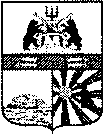 ГОРОД ЧЕРЕПОВЕЦМЭРИЯФИНАНСОВОЕ УПРАВЛЕНИЕРАСПОРЯЖЕНИЕ15.05.2020 № 30О внесении изменений в распоряжение финансового управления мэрии от 17.12.2019 № 83В соответствии с распоряжением мэрии города от 14.05.2020 № 454-р «Об утверждении Порядка определения объема и условий предоставления из городского бюджета субсидии на иные цели»:внести в приложение к распоряжению финансового управления мэрии от 17.12.2019 № 83 «Об утверждении кодов городского бюджета по классификации «Тип средств» на 2020 год и плановый период 2021 и 2022 годов» следующие изменения:1. После строки: дополнить строкой следующего содержания:2. После строки: дополнить строкой следующего содержания:Заместитель мэра города,начальник финансового управления мэрии 	                                           А.В. Гуркина«01 06 17Субсидия из городского бюджета на иные цели муниципальному автономному дошкольному образовательному учреждению «Детский сад № 17», находящемуся в ведении управления образования мэрии, в части расходов, носящих разовый характер, не учитываемых при определении размера субсидии на финансовое обеспечение выполнения муниципального задания, согласно распоряжению мэрии города от 16.04.2020 № 418-р» «01 06 18Субсидия из городского бюджета на иные цели муниципальному автономному учреждению «Центр социального питания», находящемуся в ведении управления образования мэрии, в части расходов, носящих разовый характер, согласно распоряжению мэрии города от 14.05.2020 № 454-р».«06 06 17Целевая субсидия на иные цели муниципальному автономному дошкольному образовательному учреждению «Детский сад № 17», находящемуся в ведении управления образования мэрии, в части расходов, носящих разовый характер, не учитываемых при определении размера субсидии на финансовое обеспечение выполнения муниципального задания, согласно распоряжению мэрии города от 16.04.2020 № 418-р» «06 06 18Целевая субсидия на иные цели муниципальному автономному учреждению «Центр социального питания», находящемуся в ведении управления образования мэрии, в части расходов, носящих разовый характер, согласно распоряжению мэрии города от 14.05.2020 № 454-р».